12.20-14.00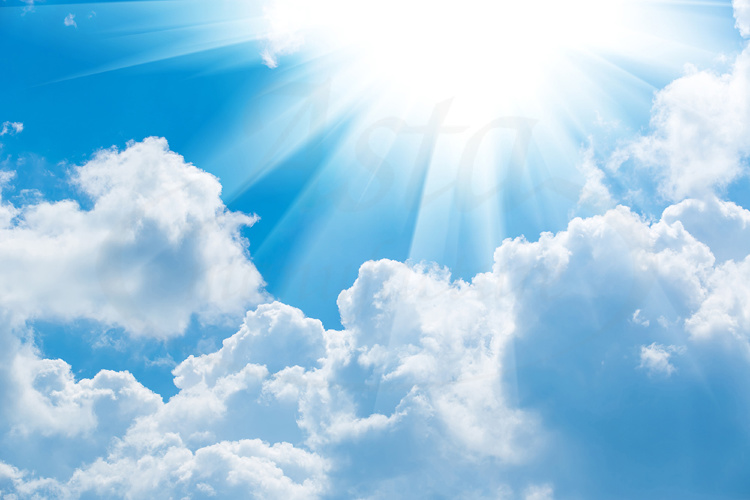 Праздничный концерт и торжественная церемония награждения матерей, достойно воспитавших (воспитывающих) детей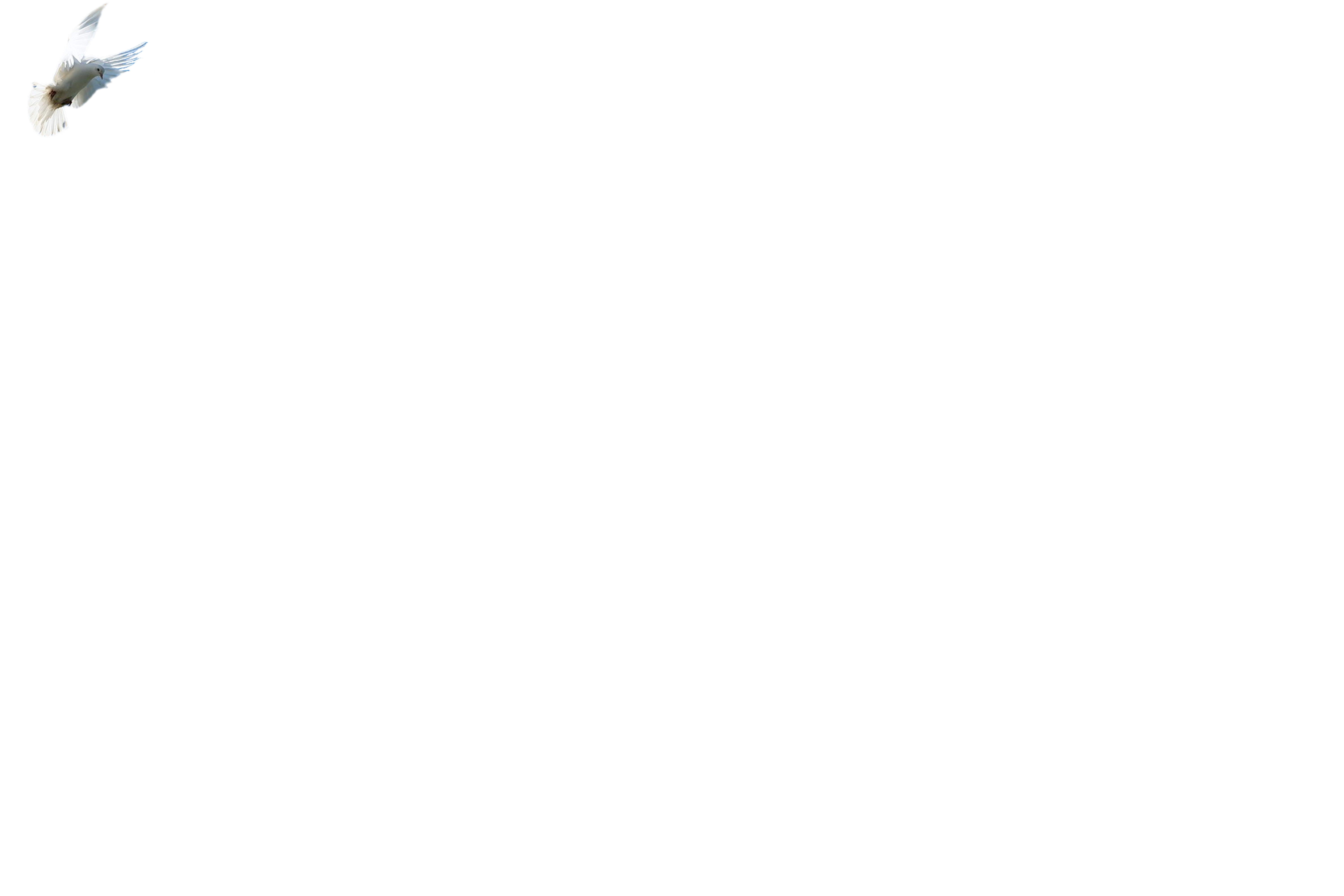 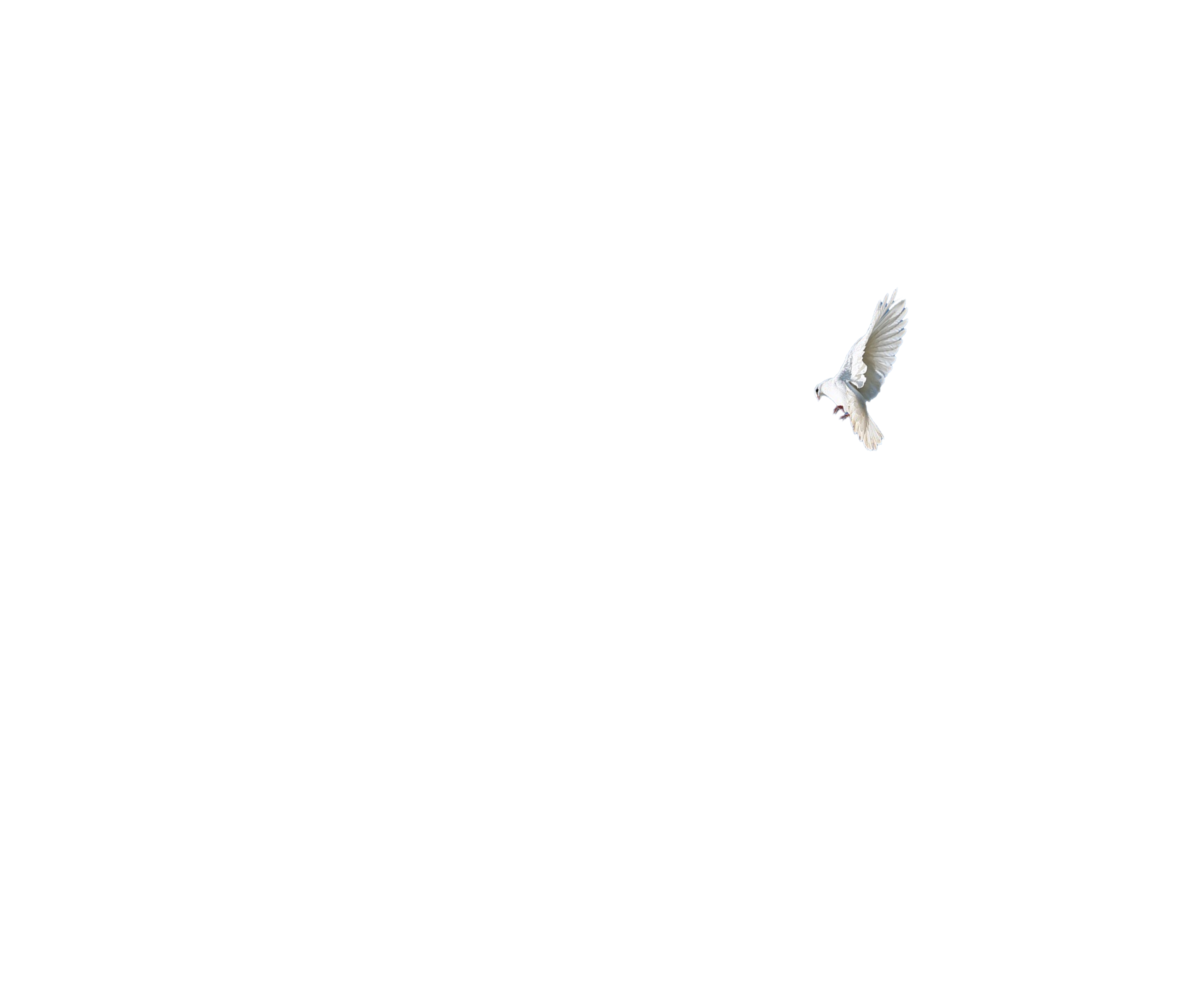 Праздничный концерт и торжественная церемония награждения матерей, достойно воспитавших (воспитывающих) детейПраздничный концерт и торжественная церемония награждения матерей, достойно воспитавших (воспитывающих) детейОМСКИЙ МУНИЦИПАЛЬНЫЙ РАЙОН 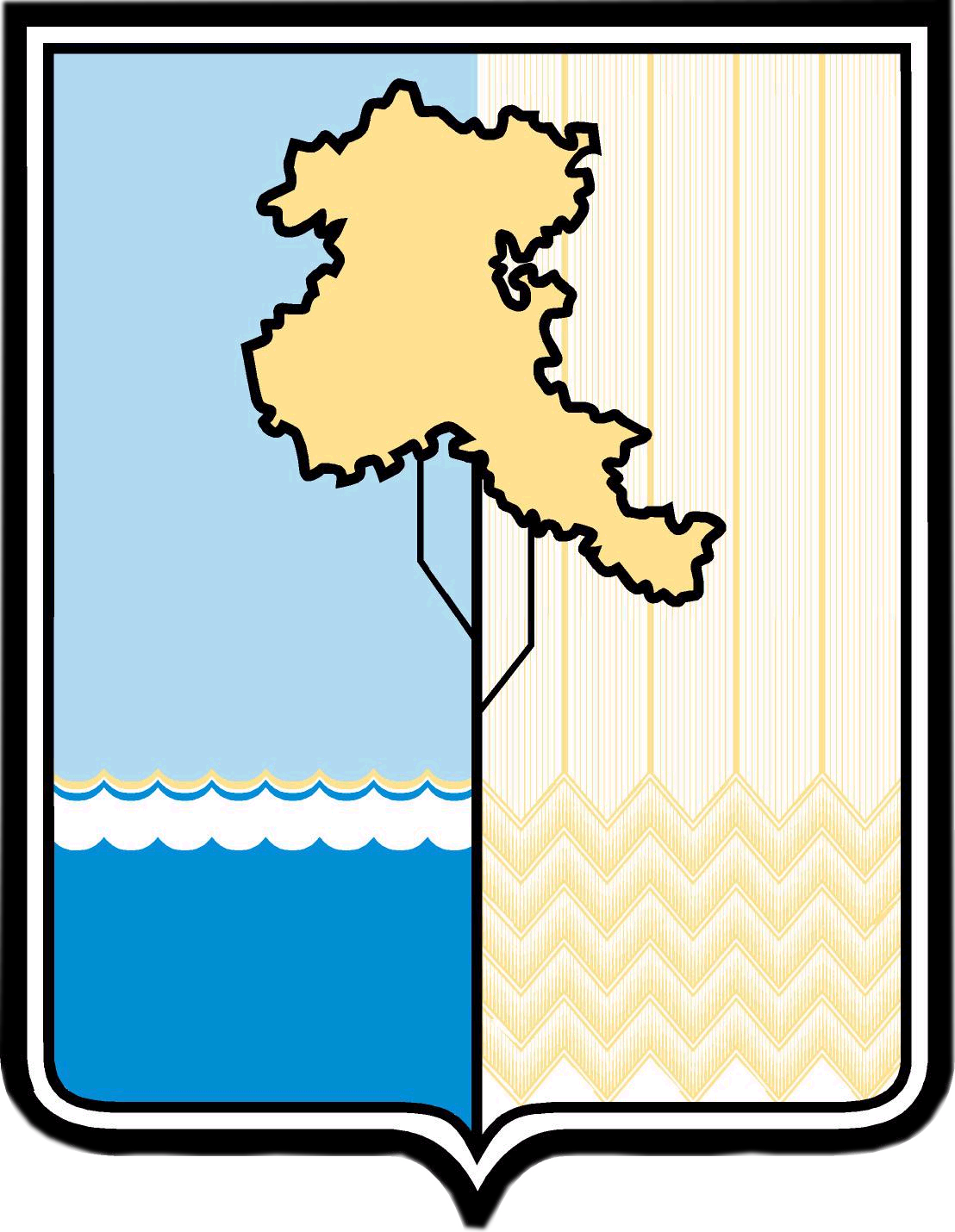 ОМСКОЙ ОБЛАСТИОрганизатор Форума УПРАВЛЕНИЕ СОЦИАЛЬНОЙ ПОЛИТИКИПри поддержкеКонкурс «Лучшая первичная организация ОРО ООО общероссийской общественно-государственной организации «Союз женщин России»Конкурс «Лучшая первичная организация ОРО ООО общероссийской общественно-государственной организации «Союз женщин России»Конкурс «Лучшая первичная организация ОРО ООО общероссийской общественно-государственной организации «Союз женщин России»Конкурс «Лучшая первичная организация ОРО ООО общероссийской общественно-государственной организации «Союз женщин России»ОМСКИЙ МУНИЦИПАЛЬНЫЙ РАЙОН ОМСКОЙ ОБЛАСТИОрганизатор Форума УПРАВЛЕНИЕ СОЦИАЛЬНОЙ ПОЛИТИКИПри поддержкеНОМИНАЦИИ НАГРАЖДЕНИЯ:НОМИНАЦИИ НАГРАЖДЕНИЯ:НОМИНАЦИИ НАГРАЖДЕНИЯ:НОМИНАЦИИ НАГРАЖДЕНИЯ:«Моя работа – счастливый дом»«Моя работа – счастливый дом»«Моя работа – счастливый дом»«Моя работа – счастливый дом»Администрации сельских (городского) поселений Омского  муниципального  района Омской области«Бабушка – это мама с большой практикой»«Бабушка – это мама с большой практикой»«Бабушка – это мама с большой практикой»«Бабушка – это мама с большой практикой»Омская Епархия. Кафедральный Собор Успения Божией Матери«Профессиональный успех»«Профессиональный успех»«Профессиональный успех»«Профессиональный успех»Партнеры Форума:Управление культуры"Дом, наполненный любовью""Дом, наполненный любовью""Дом, наполненный любовью""Дом, наполненный любовью"Управление по делам молодежи, физической культуры и спорта«Тепло материнских сердец»«Тепло материнских сердец»«Тепло материнских сердец»«Тепло материнских сердец»Комитет по образованию Администрации Омского района"Мама успешного ребенка""Мама успешного ребенка""Мама успешного ребенка""Мама успешного ребенка"ГУ – УПФ РФ в Омском районе Омской области (межрайонное)"Многодетное счастье""Многодетное счастье""Многодетное счастье""Многодетное счастье"БУ «МФЦ Омского района Омской области»«Энергия и инициатива»«Энергия и инициатива»«Энергия и инициатива»«Энергия и инициатива»БУ  «Комплексный центр социального обслуживания населения Омского района»«Мой папа самый, самый,самый…»«Мой папа самый, самый,самый…»«Мой папа самый, самый,самый…»«Мой папа самый, самый,самый…»КУ ОО «Центр занятости населения Омского района»БУЗОО «Омская Центральная районная больница»«Женщина - предприниматель»«Читающая мама, читающая семья, читающая страна»ЗАКРЫТИЕ ФОРУМА«Женщина - предприниматель»«Читающая мама, читающая семья, читающая страна»ЗАКРЫТИЕ ФОРУМА«Женщина - предприниматель»«Читающая мама, читающая семья, читающая страна»ЗАКРЫТИЕ ФОРУМА«Женщина - предприниматель»«Читающая мама, читающая семья, читающая страна»ЗАКРЫТИЕ ФОРУМАБУЗОО «Центр по профилактике и борьбе со СПИД и  инфекционными заболеваниями» Омское областное отделение общероссийской  общественно- государственной  организации «Союз женщин России»«Женщина - предприниматель»«Читающая мама, читающая семья, читающая страна»ЗАКРЫТИЕ ФОРУМА«Женщина - предприниматель»«Читающая мама, читающая семья, читающая страна»ЗАКРЫТИЕ ФОРУМА«Женщина - предприниматель»«Читающая мама, читающая семья, читающая страна»ЗАКРЫТИЕ ФОРУМА«Женщина - предприниматель»«Читающая мама, читающая семья, читающая страна»ЗАКРЫТИЕ ФОРУМАОмское районное отделение Омского областного  отделения общероссийской  общественно- государственной  организации «Союз женщин России»Омское районное отделение Омской областной общественной организации ветеранов (пенсионеров)ОРОФ «Центр развития русской культуры им. П.А. СтолыпинаЦентр красоты и стиля «HOLLYWOOD»КОНТАКТЫ: Администрация Омского муниципального района Омской области                      644009 г. Омск. ул. Лермонтова, д. 171АКОНТАКТЫ: Администрация Омского муниципального района Омской области                      644009 г. Омск. ул. Лермонтова, д. 171АКОНТАКТЫ: Администрация Омского муниципального района Омской области                      644009 г. Омск. ул. Лермонтова, д. 171АКОНТАКТЫ: Администрация Омского муниципального района Омской области                      644009 г. Омск. ул. Лермонтова, д. 171АОмское районное отделение Омского областного  отделения общероссийской  общественно- государственной  организации «Союз женщин России»Омское районное отделение Омской областной общественной организации ветеранов (пенсионеров)ОРОФ «Центр развития русской культуры им. П.А. СтолыпинаЦентр красоты и стиля «HOLLYWOOD»Управление социальной политики Администрации Омского муниципального районаУправление социальной политики Администрации Омского муниципального районаУправление социальной политики Администрации Омского муниципального районаУправление социальной политики Администрации Омского муниципального районаОмское районное отделение Омского областного  отделения общероссийской  общественно- государственной  организации «Союз женщин России»Омское районное отделение Омской областной общественной организации ветеранов (пенсионеров)ОРОФ «Центр развития русской культуры им. П.А. СтолыпинаЦентр красоты и стиля «HOLLYWOOD»Тел. 8(3812)39-16-12, 8(3812)39-16-00; e-mail: sp@omsk.omskportal.ru         Тел. 8(3812)39-16-12, 8(3812)39-16-00; e-mail: sp@omsk.omskportal.ru         Тел. 8(3812)39-16-12, 8(3812)39-16-00; e-mail: sp@omsk.omskportal.ru         Тел. 8(3812)39-16-12, 8(3812)39-16-00; e-mail: sp@omsk.omskportal.ru         Омское районное отделение Омского областного  отделения общероссийской  общественно- государственной  организации «Союз женщин России»Омское районное отделение Омской областной общественной организации ветеранов (пенсионеров)ОРОФ «Центр развития русской культуры им. П.А. СтолыпинаЦентр красоты и стиля «HOLLYWOOD»Начальник Управления Бархатова Любовь ВладимировнаНачальник Управления Бархатова Любовь ВладимировнаНачальник Управления Бархатова Любовь ВладимировнаНачальник Управления Бархатова Любовь ВладимировнаОмское районное отделение Омского областного  отделения общероссийской  общественно- государственной  организации «Союз женщин России»Омское районное отделение Омской областной общественной организации ветеранов (пенсионеров)ОРОФ «Центр развития русской культуры им. П.А. СтолыпинаЦентр красоты и стиля «HOLLYWOOD»22 ноября  2019 года